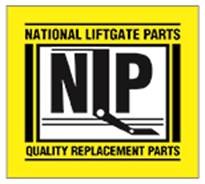 NLP Parts Inc.TERMS AND CONDITIONS*************************************************************************************************************Credit terms are C.O.D. unless credit has been established with NLP Parts, Inc.We accept Visa, Master Card, American Express and Discover Cards.New Customers are to pay with Credit Card for the First Six Months. (Exceptions Apply) Minimum Order is $50.00 US. A moderate price increase on select items effective February 1, 2019. NLP Parts, Inc. reserves the right to adjust prices at any time.There is $15.00 charge on Emergency Orders placed after 3:00pm Eastern Standard Time.Freight Prepaid on orders over $1800.00 on in-stock items only, to continental US only. (except special order parts and display items). There is a $35.00 charge for NSF checks returned. All returns must be accompanied by an authorization number subject to approval by NLP Parts, Inc.A 20% Restocking Fee will be applied on all returned items in salable condition.We warrant for a period of nine (9) Months from the date of shipment that articles supplied by NLP Parts, Inc. Parts will be free from defects in materials and workmanship. We agree to repair, or at our option to replace (F.O.B. our warehouse) articles found to be defective in material or workmanship which are brought to our attention within nine (9) months from the date of shipment. No claims for damages or for labor or expense required for repair of defective articles or caused by them will be allowed. THE WARRANTIES SET FORTH HEREIN ARE IN LIEU OF ALL OTHER WARRANTIES, EXPRESS OR IMPLIED, INCLUDING, BUT NOT LIMITED TO, ANY IMPLIED WARRANTY OF MERCHANTABILITY OR FITNESS FOR A PARTICULAR PURPOSE, ALL OF WHICH ARE EXPRESSLY DISCLAMIED.Use of original equipment and manufacturers names and/ or part numbers is for identification purposes only, and in no way is meant to imply that NLP Parts, Inc. products are authorized or in any way affiliated with those manufacturers. NLP Parts, Inc. items are not made by, sponsored by, or otherwise affiliated with Air Flow, Anthony, Artic, Auto Crane, Blizzard, Boss, Braun, Buyers, Curtis, DelAmerica, Desert, Diamond, Eagle, Fisher, Hesselman, Hiniker, Iskra, Leyman, Maxon, MBB-Interlift (Palfinger), Meyer, Monarch/Bucher, MTE, Northman, Pierce, Prestolite, Ramsey, Santa Anita, Snow King, Snow Dogg, Snoway, SPX/Stone Fenner, SuperWinch, Thieman, Tommy Gate, Ultron, Venco, Ventura, Viking, Waltco, Warn, Western or any others.**************************************************************************************************************************************************************************************************************************Privacy NoticeThis privacy notice discloses the privacy practices for (website address). This privacy notice applies solely to information collected by this website. It will notify you of the following:What personally identifiable information is collected from you through the website, how it is used and with whom it may be shared.What choices are available to you regarding the use of your data.The security procedures in place to protect the misuse of your information.How you can correct any inaccuracies in the information.Information Collection, Use, and Sharing 
We are the sole owners of the information collected on this site. We only have access to/collect information that you voluntarily give us via email or other direct contact from you. We will not sell or rent this information to anyone.We will use your information to respond to you, regarding the reason you contacted us. We will not share your information with any third party outside of our organization, other than as necessary to fulfill your request, e.g. to ship an order.Unless you ask us not to, we may contact you via email in the future to tell you about specials, new products or services, or changes to this privacy policy. We do NOT resell any of your data. Your Access to and Control Over Information 
You may opt out of any future contacts from us at any time. You can do the following at any time by contacting us via the email address or phone number given on our website:See what data we have about you, if any.Change/correct any data we have about you.Have us delete any data we have about you.Express any concern you have about our use of your data.Security 
We take precautions to protect your information. When you submit sensitive information via the website, your information is protected both online and offline.We currently do NOT accept credit card sales via our website.*************************************************************************************************************These Terms and Conditions Supersede all other Terms and Conditions